VELJAČA 2023.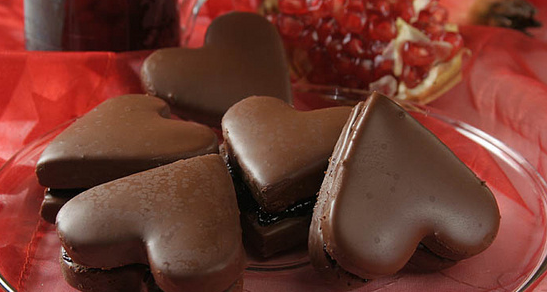 1.TJEDAN (01.02.-03.02.)Srijeda: ŠPAGETE BOLONJEZ, SALATAČetvrtak: KREM JUHA, MUSAKA OD MLJEVENOG MESA I KRUMPIRA, SALATAPetak: TJESTENINA S MRVICAMA, VRHNJEM I RIBANIM SIROM, KOLAČ2.TJEDAN (06.02.-10.02.)Ponedjeljak: TOPLI SENDVIČ I ČAJUtorak: KREM JUHA, PEČENI BATAK/ZABATAK S KRUMPIROM, SALATASrijeda : ĆEVAPI S VRHNJEMČetvrtak: RIŽOTO S PURETINOM, SALATA, KOLAČPetak: PITA S KRUMPIROM, JOGURT3.TJEDAN(13.02. – 17.02.)Ponedjeljak: TJESTENINA S RAJČICOM I PARMEZANOM, GRIZ S POSIPOMUtorak: GOVEĐI GULAŠ I NJOKI, KUPUS SALATASrijeda: VARIVO OD KELJA S PILETINOM, KOLAČČetvrtak: VARIVO OD GRAHA I SALATAPetak: PERKELT OD RIBE SA ŠIROKIM REZANCIMA4.TJEDAN(27.02.- 28.02)Ponedjeljak: PIZZA I LIMUNADAUtorak: PILETINA S MLINCIMA, SALATA, PUDINGIZMJENA JELOVNIKA MOGUĆA ZBOG OPRAVDANIH RAZLOGA!